Antrag auf Gewährung einer Niederlassungsbeihilfe für Junglandwirtinnen und Junglandwirte nach Art. 75 VO (EU) 2021/2115 und GAP-Strategieplan in Rheinland-PfalzCCI Nr.: 2023DE06AFSP0001Bitte das jeweils Zutreffende ausfüllen oder ankreuzen. An:Ich bestätige, dass es sich bei meinem Betrieb um ein kleines bzw. Kleinstunternehmen gemäß der Definition in Anhang I der VO (EU) 2022/2472 (allgemeine Gruppenfreistellungsverordnung) handelt:  Mein Betrieb ist ein eigenständiges Unternehmen, Mein Betrieb ist wirtschaftlich mit anderen Unternehmen verbunden oder als Teilunternehmen an einem „Gesamtunternehmen“ beteiligt. (Erläuterung im Anhang beigefügt) Anzahl der Beschäftigten in Jahresarbeitseinheiten :      , davon       weiblich,       männlich,     diversJahresumsatz in €:       	oder Jahresbilanz in €        (entfällt bei Neugründung ohne abgeschlossenes Wirtschaftsjahr)Verzeichnis der beigefügten Anlagen:Erklärungen, Einwilligungen, und Verpflichtungen der antragstellenden und vertretungsberechtigten Person(en):Ich versichere, dass es sich bei der Betriebsgründung bzw. Übernahme, für die dieser Antrag auf Niederlassungsbeihilfe gestellt wird, um meine erstmalige Niederlassung und Aufnahme einer selbständigen landwirtschaftlichen Tätigkeit handelt. Diese Niederlassung liegt innerhalb einer Frist von 24 Monaten vor Antragstellung.Ich verpflichte mich, den Betrieb mindestens 5 Jahre nach Bewilligung der Niederlassungsbeihilfe fortzuführen. Ich versichere, dass mein Betriebkeine Kapitalbeteiligung der öffentlichen Hand von mehr als 25% hatsich nicht in Schwierigkeiten im Sinne von Artikel 2 Nr. 59 VO (EU) 2022/2472 bzw. Artikel 2 Nr. 18 der VO (EU) Nr. 651/2014, befindetkein Insolvenzverfahren beantragt oder eröffnet hatkeine Rückforderungsanordnung offen hat oder nicht Folge geleistet hateinen Jahresumsatz von10 Mio € nicht überschreitet.Keine Aktiengesellschaft ist Für die Förderung gelten die maßgeblichen Verwaltungsvorschriften und die darin genannten Rechtsgrundlagen in der jeweils gültigen Fassung. Ein Rechtsanspruch auf Zahlung der Niederlassungsbeihilfe besteht nicht und wird weder durch die Antragstellung noch die Teilnahme am Auswahlverfahren begründet; vielmehr entscheidet die für die Bewilligung zuständige Behörde (DLR Mosel) nach pflichtgemäßem Ermessen im Rahmen der verfügbaren Haushaltsmittel.Die Anlagen 1 „Unterrichtungen und Erklärungen zum Schutz und zur Veröffentlichung der im Rahmen der Agrarförderung übermittelten personenbezogenen Daten“,2 „Transparenzinitiative“ und  3 „Verhaltenskodex“ habe ich zur Kenntnis genommen und erkläre mich mit den Inhalten einverstanden. Mir ist bekannt, dassalle Angaben im Antrag, alle Anlagen und alle später eingereichten Unterlagen sowie alle Sachverhalte oder Tatsachen, die nach Haushaltsrecht oder anderen Rechtsvorschriften für die Aufhebung einer Bewilligung und die Rückforderung von Zuwendungen maßgebend sind oder durch Scheingeschäfte/Scheinhandlungen verdeckt oder unter Missbrauch von Gestaltungsmöglichkeiten erwirkt werden, subventionserhebliche Tatsachen i. S. d. § 264 des Strafgesetzbuches in Verbindung mit § 2 des Gesetzes gegen missbräuchliche Inanspruchnahme von Subventionen (Subventionsgesetz) vom 29. Juli 1976 (BGBl. I S. 2034, 2037) sind,nach § 3 Abs. 1 des Subventionsgesetzes die Verpflichtung besteht, der Bewilligungsbehörde unverzüglich alle Tatsachen mitzuteilen, die der Bewilligung, der Gewährung, der Weitergewährung, der Inanspruchnahme oder dem Belassen der Zuwendungen entgegenstehen oder für die Rückforderung der Zuwendungen erheblich sind, die unverzügliche Mitteilungspflicht ohne zeitliche Einschränkung auch gilt, wenn sich die für die Förderung erheblichen Tatsachen ändern oder wegfallen,falsche, unvollständige oder unterlassene Angaben zur Strafverfolgung führen und die Kosten für Kontrollmaßnahmen auferlegt werden können,die Zuwendungen, auch für zurückliegende Jahre, bei falschen, unvollständigen oder unterlassenen Angaben oder bei Nichterfüllung oder nicht rechtzeitiger Erfüllung oder Nichteinhaltung der Zuwendungsvoraussetzungen, Bedingungen oder Auflagen oder bei unrechtmäßiger Gewährung in vollem Umfang zurückgefordert werden können und unverzüglich mit den rechtlich vorgeschriebenen Zinsen zurückzuzahlen sind,der Antrag im Falle fehlender oder nicht fristgemäß nachgereichter Unterlagen abgelehnt werden kann,weitere Unterlagen (auch rückwirkend), die zur Beurteilung der Zuwendungsvoraussetzungen und der Festsetzung der Zuwendungen erforderlich sind, angefordert und geprüft werden können,Auflagen entsprechend den einschlägigen Rechtsvorschriften auch nachträglich erteilt werden können.Ich bestätige, dass alle gemachten Angaben richtig und vollständig sind und dass Zwangsvollstreckungen gegen mich und das antragstellende Unternehmen weder erkennbar, noch eingeleitet, noch anhängig sind.Ich bestätige, dass ich persönlich die Prosperitätsgrenze von 200.000 € nicht überschreite.Das MWVLW, die ADD, das DLR Mosel, die Bescheinigende Stelle des Landes Rheinland-Pfalz, der Bundesrechnungshof, der Rechnungshof Rheinland-Pfalz, die Staatlichen Rechnungsämter, die Europäische Kommission und der Europäische Rechnungshof haben das Recht, das Vorliegen der Voraussetzungen für die Gewährung der Zuwendungen durch Kontrollmaßnahmen (z.B. durch Besichtigung an Ort und Stelle und Einsichtnahme in die Bücher, Belege und sonstigen Unterlagen) zu prüfen oder durch Beauftragte prüfen zu lassen sowie Auskünfte über die tatsächlichen und rechtlichen Verhältnisse einzuholen.Dieses Prüfungs- und Auskunftsrecht gilt auch nachträglich und rückwirkend. Im Falle einer für das Unternehmen automatisierten, Daten verarbeitenden und speichernden Buch- und/oder Betriebsführung besteht die Verpflichtung, Unterlagen und Datenträger mit den bestimmten Angaben kostenlos zur Verfügung zu stellen, soweit dies in den Förderbestimmungen festgelegt ist oder von der Bewilligungsbehörde oder einer anderen zur Kontrolle berechtigten Behörde verlangt wird.Ich willige ein, dass die für den Vollzug der gesetzlichen Mindeststandards (Umwelt-, Tierschutz-, Hygiene-, Ernährungsrechts u. a.) zuständigen Behörden für diesen Antrag erforderliche Angaben weitergeben können. Die für die Förderung maßgebenden Unterlagen sind mindestens für die Dauer der im Bewilligungsbescheid genannten Frist aufzubewahren. Ich versichere, dass ich nicht gleichzeitig eine Förderung nach anderen staatlichen oder öffentlichen Programmen mit gleichem Förderziel* beantragt habe. Anderenfalls werden wir die Bewilligungsbehörde in Kenntnis setzen und die entsprechenden Unterlagen vorlegen. * Hinweis: Die gleichzeitige Beantragung der Junglandwirteprämie bei den Direktzahlungen und des Junglandwirtebonus im Agrarinvestitionsförderprogramm ist förderunschädlich möglich.Ich habe die vorstehenden Unterrichtungen, Erklärungen, Einwilligungen und Verpflichtungen zur Kenntnis genommen und erkenne diese als verbindlich an. Hiermit beantrage ich die Bewilligung und Zahlung einer Niederlassungsbeihilfe in Höhe von 45.000 €, zahlbar in 3 aufeinanderfolgende Jahrestranchen à 15.000 €. Anlage 1 Unterrichtungen und Erklärungen zum Schutz und zur Veröffentlichung der im Rahmen der Agrarförderung übermittelten personenbezogenen DatenUnterrichtung zum Datenschutz gemäß Artikel 13 ff. der Verordnung (EU) 2016/679 vom 27. April 2016 zum Schutz natürlicher Personen bei der Verarbeitung personenbezogener Daten, zum freien Datenverkehr und zur Aufhebung der Richtlinie 95/46/EG, (Datenschutzgrundverordnung - DSGVO)Bezeichnung der VerarbeitungstätigkeitDie von Ihnen im Rahmen der Förderung übermittelten Daten werden zur Berechnung der Beihilfen und zum Schutz der finanziellen Interessen der Europäischen Union verarbeitet.Name und Kontaktdaten des VerantwortlichenVerantwortlich für die Einhaltung des Datenschutzes ist die für Sie zuständige Bewilligungsbehörde. Kontaktdaten des DatenschutzbeauftragtenDie Kontaktdaten des Datenschutzbeauftragten der für Sie zuständigen Bewilligungsbehörde erhalten Sie über deren Telefonzentrale bzw. über deren Homepage. Zweck und Rechtgrundlage der VerarbeitungDie Erhebung personenbezogener Daten erfolgt, um den Verpflichtungen betreffend Verwaltung, Kontrolle, Prüfung sowie Überwachung und Bewertung nachzukommen. Die gesetzliche Grundlage der Verarbeitung im Rahmen EU-(ko-)finanzierter Fördermaßnahmen ergibt sich aus aus dem jeweils einschlägigen EU-Recht (Artikel 117 ff. der Verordnung (EU) Nr. 1306/2013 sowie Artikel 101 ff. der Verordnung (EU) 2116/2021).Empfänger oder Kategorien von Empfängern der personenbezogenen DatenDie Informationen (Daten) werden an folgende Stellen übermittelt:Rechnungsprüfungs-, Untersuchungs- und sonstige Einrichtungen der Europäischen Union, des Bundes, des Landes und der Kreise (wie u. a. die Bescheinigende Stelle)Landwirtschaftliche Sozialversicherungsträger.Dauer der Speicherung der personenbezogenen Daten Ihre im Rahmen der Agrarförderung abgegebenen Daten müssen nach dem jeweils einschlägigen EU-Recht gemäß Artikel 51 der Verordnung (EU) Nr. 1306/2013 in Verbindung mit Artikel 32 der Verordnung (EU) Nr. 908/2014 sowie nach Artikel 53 der Verordnung (EU) 2116/2021 in Verbindung mit Artikel 34 der Verordnung (EU) 128/2022) für mindestens 10 Jahre digital oder im Original aufbewahrt/gespeichert werden. Längere Aufbewahrungsfristen bspw. aufgrund einer Zweckbindung bzw. gesetzlicher Regelung nach anderen Vorschriften bleiben davon unberührt. BetroffenenrechteSie haben als datenschutzrechtlich betroffene Person insbesondere folgende Rechte:•	Recht auf Auskunft über die zu ihrer Person gespeicherten Daten (Artikel 15 DSGVO, § 12 Landesdatenschutzgesetz);•	Recht auf Berichtigung sie betreffender unrichtiger personenbezogener Daten (Artikel 16 DSGVO);•	Recht auf Löschung bzw. Einschränkung unrechtmäßig verarbeiteter bzw. nicht mehr erforderlicher personenbezogener Daten (Artikel 17 f. DSGVO;•	Recht auf Schadensersatz, wenn der betroffenen Person wegen eines Verstoßes gegen die DSGVO ein Schaden entsteht (Artikel 82 DSGVO).Bestehen eines Beschwerderechts bei einer AufsichtsbehördeSie können Ihre Datenschutzrechte bei der für Sie zuständigen Bewilligungsbehörde (siehe Ziffer 2) geltend machen. Zudem können Sie sich auch an den Landesbeauftragten für den Datenschutz und die Informationsfreiheit wenden.Pflicht zur Bereitstellung der DatenDie Bereitstellung Ihrer personenbezogenen und weiteren Daten ist weder gesetzlich noch vertraglich vorgeschrieben. Eine Nichtbereitstellung hat jedoch in der Regel einen Ausschluss aus der Förderung zur Folge, da die Daten für die Berechnung der Beihilfen und für Plausibilitätsprüfungen benötigt werden.	b) Erklärungen zum Datenschutz1. Ich nehme zur Kenntnis, dass eine Verpflichtung zur Mitteilung von Antragsangaben aufgrund einer Rechtsvorschrift nicht besteht, die erfragten Daten jedoch für die Feststellung der Beihilfeansprüche, deren Auszahlung sowie zu Kontrollzwecken erforderlich sind.2. Ich erkläre mein Einverständnis, dass die in der Zentralen InVeKoS-Datenbank (ZID) enthaltenen Angaben zur Vorbereitung meiner/unserer Antragsunterlagen genutzt werden.3. Ich erkläre mein Einverständnis, dass die von mir angegebenen Daten zur automatisierten Berechnung der Beihilfezahlungen erfasst, verarbeitet, mit der HIT/ZID-Datenbank abgeglichen und gespeichert werden sowie an die Bewilligungsbehörde und die zuständigen Behörden von Land, Bund und EU zur Erstellung von Statistiken übermittelt und zu anonymisierten betriebswirtschaftlichen Auswertungen für allgemeine Beratungs- und Statistikzwecke verwendet werden können.4. Mir ist bekannt, dass die zuständigen Behörden von Land, Bund und EU sowie die entsprechenden Rechnungshöfe Kreise (wie u. a. die Bescheinigende Stelle) das Recht haben, die Voraussetzungen für die Gewährung der Beihilfezahlungen durch Kontrollmaßnahmen (z. B. durch Besichtigungen an Ort und Stelle, Einsichtnahme in die Bücher, Belege und sonstige Unterlagen) – auch nachträglich – zu prüfen oder durch Beauftragte prüfen zu lassen und Auskünfte über die tatsächlichen und rechtlichen Verhältnisse einzuholen. Aufzeichnungen in elektronischer Form sind, wenn die Behörde dies verlangt, auf eigene Kosten auszudrucken.5. Ich bin bereit, auf Anfrage zusätzliche Daten zum Betrieb für Zwecke der Auswertung und Bewertung der Förderprogramme der Entwicklungspläne EULLE und PAUL zur Verfügung zu stellen.6. Mir ist bekannt, dass die von mir/uns angegebenen Daten nach § 197 Abs. 4 des siebten Buches Sozialgesetzbuch zur Feststellung der Versicherungspflicht und zum Zwecke der Beitragserhebung an die Träger der landwirtschaftlichen Sozialversicherung übermittelt werden.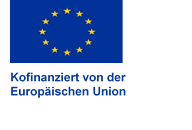 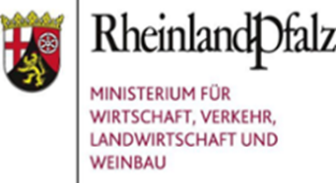 Anlage 2 Transparenzinitiative Unterrichtung der Begünstigten von Mitteln aus dem Europäischen Garantiefonds für die Landwirtschaft (EGFL) und dem Europäischen Landwirtschaftsfonds für die Entwicklung des ländlichen Raums (ELER) über die Veröffentlichung und Verarbeitung ihrer Daten im Rahmen der sog. TransparenzDie Mitgliedstaaten der Europäischen Union (EU) sind aufgrund europarechtlicher Vorgaben verpflichtet, die Begünstigten von Mitteln aus den o. g. Agrarfonds der EU des vorangegangenen Agrar-Haushaltsjahres spätestens zum 31. Mai jedes Jahres im Internet zu veröffentlichen (sog. Transparenz).Zum Zweck des Schutzes der finanziellen Interessen der EU können die Daten der Begünstigten von Rechnungsprüfungs- und Untersuchungseinrichtungen der EU, des Bundes, der Länder, Kreise und Gemeinden verarbeitet werden.Mit der Veröffentlichung der Daten über die Begünstigten der o. g. Agrarfonds verfolgt die EU das Ziel, die Transparenz der Verwendung ihrer Mittel und die Öffentlichkeitswirkung und Akzeptanz der Gemeinsamen Agrarpolitik der EU zu verbessern sowie die Kontrolle der Verwendung ihrer Mittel zu verstärken.Für Interventionen Förderperiode 2023-2027 richtet sich die Veröffentlichung nach Artikel 98 Verordnung (EU) 2021/2116 in Verbindung mit Artikel 49 Absatz 3 und 4 Verordnung (EU) 2021/1060. Die Veröffentlichung enthält folgende Informationen:bei natürlichen Personen Vor- und Nachnahme des Begünstigten,bei juristischen Personen oder Personenvereinigungen den Namen oder die Bezeichnung, unter der der Begünstigte im Rechtsverkehr auftritt,die Gemeinde, in der der Begünstigte wohnt oder seinen Sitz hat, die Postleitzahl und den Staat,im Falle der Zugehörigkeit des Begünstigten zu einer Unternehmensgruppe: Name des Mutterunternehmens und dessen steuerliches Identifikationsmerkmal,die Beträge der Zahlungen, die der Begünstigte in dem betreffenden Agrar-Haushaltsjahr für jede aus dem EGFL oder dem ELER finanzierte Maßnahme erhalten hat; für die ELER finanzierten Maßnahmen unter Angabe der Beteiligung der Union und der nationalen Beteiligung; ferner sind der Gesamtbetrag des jeweiligen Agrarfonds und deren Summe anzugeben,sonstige Informationen in Bezug auf die jeweilige Maßnahme:Bezeichnung der Maßnahme,Zweck der Maßnahme,für bestimmte Maßnahmen: Datum des Beginns,für bestimmte Maßnahmen: voraussichtliches oder tatsächliches Datum des Abschlusses,das betroffene spezifische Ziel der Maßnahme.Die bereits unter II. genannte Ausnahmeregelung für Begünstigte mit einem Gesamtbetrag von maximal 1.250 € gilt gleichermaßen.Nachfolgend benannte Rechtsvorschriften bilden die rechtliche Grundlage der Veröffentlichung. Es ist auf die jeweils geltende Fassung abzustellen:Verordnung (EU) 2021/2116 des Europäischen Parlaments und des Rates vom 2. Dezember 2021 über die Finanzierung, Verwaltung und Überwachung der Gemeinsamen Agrarpolitik und zur Aufhebung der Verordnung (EU) Nr. 1306/2013 (ABl. L 435 vom 6.12.2021, S. 187),Durchführungsverordnung (EU) 2022/128 der Kommission vom 21. Dezember 2021 mit Durchführungsbestimmungen zur Verordnung (EU) 2021/2116 des Europäischen Parlaments und des Rates hinsichtlich der Zahlstellen und anderen Einrichtungen, der Finanzverwaltung, des Rechnungsabschlusses, der Kontrollen, der Sicherheiten und der Transparenz (ABl. L 20 vom 31.1.2022, S. 131),Die Informationen werden auf einer speziellen – vom Bund und den Ländern gemeinsam betriebenen – Internetseite der Bundesanstalt für Landwirtschaft und Ernährung (BLE) unter der Internetadresse www.agrar-fischerei-zahlungen.devon den für die Zahlungen zuständigen Stellen des Bundes und der Länder veröffentlicht. Sie bleiben vom Zeitpunkt der ersten Veröffentlichung an zwei Jahre lang zugänglich und werden u. a. in einem offenen, maschinenlesbaren Format wie CSV oder XLSX zur Verfügung gestellt.Für die personenbezogenen Daten bleiben die Vorschriften der Verordnung (EU) 2016/679 des Europäischen Parlaments und des Rates vom 27. April 2016 zum Schutz natürlicher Personen bei der Verarbeitung personenbezogener Daten, zum freien Datenverkehr und zur Aufhebung der Richtlinie 95/46/EG (ABl. L 119 vom 4. Mai 2016, S. 1) in der jeweils geltenden Fassung sowie die nationalen Datenschutzbestimmungen des Bundes und der Länder unberührt. Auf die in diesen Rechtsvorschriften geregelten Datenschutzrechte und die Verfahren zur Ausübung dieser Rechte bei den für die betreffenden Zahlungen und den Datenschutz zuständigen Stellen des Bundes und der Länder wird verwiesen.Die Europäische Kommission hat eine zentrale Internetseite unter der Adressehttps://agriculture.ec.europa.eu/common-agricultural-policy/financing-cap/beneficiaries_eneingerichtet, die auf die Veröffentlichungs-Internetseiten aller Mitgliedstaaten hinweist.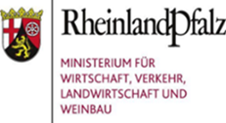 Anlage 3VerhaltenskodexKODEX FÜR GUTE VERWALTUNGSPRAXIS IN DEN EGFL- UND ELER-ZAHLSTELLENHintergrund:Nach zwei Übergangsjahren hat die neue Gemeinsame Agrarpolitik (GAP) am 1. Januar 2023 begonnen. Die neue GAP beruht – rechtlich gesehen – maßgeblich auf den Verordnungen (EU) 2021/2115 sowie (EU) 2021/2116 des Europäischen Parlaments und des Rates vom 2. Dezember 2021.Wie aus der erstgenannten Verordnung u.a. hervorgeht, sollten die Mitgliedstaaten im Einklang mit der Charta der Grundrechte der Europäischen Union und den allgemeinen Grundsätzen des Unionsrechts handeln. Um dieses Ziel zu erreichen, schreibt die EU in Artikel 9 Abs. 2 der Verordnung (EU) 2021/2116 vor, dass die in den Mitgliedstaaten im Bereich der Agrarförderung tätigen Zahlstellen u.a. nachweisen müssen, dass sie sich für Integrität und ethische Werte einsetzen. Sie müssen auf allen Leitungsebenen in ihren Anweisungen, ihren Handlungen und ihrem Auftreten auf Integrität und ethische Werte achten. Diesbezüglich verlangt die EU, dass Integrität und ethische Werte in Verhaltensregeln kodifiziert werden und allen Ebenen der Zahlstellen, ausgelagerten Dienstleistern und Begünstigten bewusst sein müssen. Auch müssen Verfahren vorhanden sein, mit denen bewertet wird, ob Einzelpersonen und Einrichtungen den Verhaltensregeln Folge leisten und die bei Abweichungen ein rechtzeitiges Einschreiten ermöglichen. Was bedeutet die Charta der Grundrechte für die Antragstellerinnen und Antragsteller einer Zahlstelle? Mit Inkrafttreten des Vertrags von Lissabon und somit auch der Charta der Grundrechte wurden erstmals Grundrechte auf EU-Ebene kodifiziert und sind in allen EU-Staaten verbindlich geworden.  Die Charta enthält 54 Artikel, die den Bürgern der EU umfassende Rechte zusichern und die in großen Teilen inhaltlich deckungsgleich mit den Grundrechten aus dem Grundgesetz sind. (Würde des Menschen, Freiheiten, Gleichheit). Die Charta enthält u.a. auch das „Recht auf eine gute Verwaltung“. Dieses Grundrecht ist in Artikel 41 der Charta festgeschrieben und lautet wie folgt: Artikel 41, Recht auf eine gute Verwaltung(1) Jede Person hat ein Recht darauf, dass ihre Angelegenheiten von den Organen und Einrichtungen der Union unparteiisch, gerecht und innerhalb einer angemessenen Frist behandelt werden.(2) Dieses Recht umfasst insbesonderedas Recht einer jeden Person, gehört zu werden, bevor ihr gegenüber eine für sie nachteilige individuelle Maßnahme getroffen wird;das Recht einer jeden Person auf Zugang zu den sie betreffenden Akten unter Wahrung des legitimen Interesses der Vertraulichkeit sowie des Berufs- und Geschäftsgeheimnisses;die Verpflichtung der Verwaltung, ihre Entscheidungen zu begründen.(3) Jede Person hat Anspruch darauf, dass die Gemeinschaft den durch ihre Organe oder Bediensteten in Ausübung ihrer Amtstätigkeit verursachten Schaden nach den allgemeinen Rechtsgrundsätzen ersetzt, die den Rechtsordnungen der Mitgliedstaaten gemeinsam sind.(4) Jede Person kann sich in einer der Sprachen der Verträge an die Organe der Union wenden und muss eine Antwort in derselben Sprache erhalten.An die in der Charta formulierten Grundrechte sind auch die Zahlstellen gebunden. Sofern Sie sich im Zusammenhang mit der Umsetzung eines aus dem EGFL oder ELER geförderten Vorhabens in ihren Grundrechten gemäß der Charta als verletzt ansehen, besitzen Sie die Möglichkeit der Beschwerde. Zu melden sind ausschließlich Fälle von Grundrechtsverletzungen, die im Zusammenhang mit Förderungen aus dem EGFL und ELER des Landes Rheinland-Pfalz stehen.Alle Hinweise werden vertraulich behandelt. Sie sollten den Fall möglichst konkret und umfassend beschreiben und das Fördervorhaben genau bezeichnen. Ihre Beschwerde ist schriftlich zu richten an:Von dort erhalten Sie auch weitere Informationen zum Thema „Integrität und einzuhaltende Werte“. Des Weiteren erhalten Sie (je nach Art des Verstoßes) u.a. bei folgenden Stellen themenbezogene Informationen und Fachwissen: Agentur der Europäischen Union für Grundrechte ( http://fra.europa.eu/de)Europäischer Bürgerbeauftragter (https://www.ombudsman.europa.eu/de/make-a-complaint)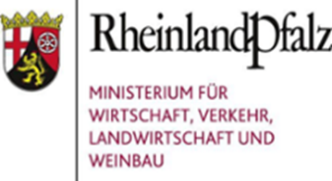 Bestätigung des Steuerberaters / Wirtschaftsprüfers / BankAllgemeine Angaben zum Antragsteller BNRZD.: 276 07 _________________________Umsatz und Mitarbeiter des Betriebes der Antragstellerin bzw. des Antragstellers Es liegt eine Betriebsaufspaltung, Mitunternehmerschaft nach § 15 EStG bzw. körperschaftsteuerliche Organschaft vor. ja				 neinDie Werte wurden für die verbundenen Unternehmen konsolidiert eingetragen.                    ja	                 neinIm Falle von verbundenen Unternehmen sind jeweils Name und Steueridentifikationsnummer oder Umsatzsteuernummer sowie deren Stellung im Verbund zu erklären (Mutter- oder Tochterunternehmen)Das antragstellende Unternehmen ist zu mehr als 25% seines Kapitals oder der Stimmanteile im Besitz seines oder mehrerer Unternehmen, welche gemeinsam 50 oder mehr Mitarbeiter beschäftigen und einen Jahresumsatz oder eine Jahresbilanzsumme von mehr als 10 Mio. EUR erzielen ja				 neinAn dem antragstellenden Unternehmen besteht eine direkte oder indirekte Beteiligung der öffentlichen Hand von mehr als 25% ja	 neinWirtschaftlichen Situation des Unternehmens Bezug: Leitlinien für staatliche Beihilfen zur Rettung und Umstrukturierung nichtfinanzieller Unternehmen in Schwierigkeiten (Amtsblatt der EU Nr. C 249/1 vom 31.07.2014) und Bundesrahmenregelung für staatliche Beihilfen zur Rettung und Umstrukturierung kleiner und mittlerer Unternehmen in Schwierigkeiten“ (25.02.2015, EU KOM SA.40535 (2015/N)) Befindet sich das Unternehmen derzeit in wirtschaftlichen Schwierigkeiten?	 ja (bitte erläutern, ggf. Anlage) 				 neinFalls ja, befindet sich die Betriebsstätte, das Unternehmen oder die Unternehmensgruppe noch in der Umstrukturierungsphase?	 ja (bitte erläutern, ggf. Anlage) 				 neinWurde die Betriebsstätte, das Unternehmen oder die Unternehmensgruppe in den vergangenen zehn Jahren eine Rettungs- oder Umstrukturierungsbeihilfe beantragt? ja (bitte erläutern, ggf. Anlage) 				  nein Sonstige Angaben Die vorgelegte Geschäfts- und Finanzierungsplanung lässt erkennen, dass das antragsbegründende Unternehmen aus heutiger Sicht über ausreichende finanzielle und personelle Kapazitäten für einen Fortbestand von mindestens 5 Jahren verfügt.	 ja 							 neinOrt	Datum	Stempel/Unterschrift des Steuerberaters/Wirtschaftsprüfers/Bank	DLR MoselNur von der Bewilligungsbehörde auszufüllenGörresstr. 10Antragsdatum:54470 Bernkastel-KuesAntragseingang:Aktenzeichen: Eingangsnummer:1. Angaben zum Antragsteller1. Angaben zum AntragstellerName, Vorname:Bitte zur Prüfung Personalausweis vorlegen oder Kopie beifügenGeburtsdatum:      Geschlechtszugehörigkeit  weiblich          divers            männlichIch habe folgende Funktion im antragsbegründenden Betrieb: Mein Arbeitszeitbedarf in diesem Betrieb beträgt :       AKh/aIch habe folgende Funktion im antragsbegründenden Betrieb: Mein Arbeitszeitbedarf in diesem Betrieb beträgt :       AKh/a Ich bin Landwirtin oder Landwirt im Hauptberuf und Haupterwerb Ich bin Landwirtin oder Landwirt im Hauptberuf und HaupterwerbKontoverbindung:IBANBICKontoverbindung:IBANBICSteueridentifikationsnummer der Antragstellerin bzw. des Antragstellers Steueridentifikationsnummer der Antragstellerin bzw. des Antragstellers 2. Angaben zum neugegründeten/übernommenen Betrieb2. Angaben zum neugegründeten/übernommenen BetriebBNR-ZD-Nummer:BNR-ZD-Nummer:Umsatzsteuer-Identifikationsnummer (USt-IdNr).Umsatzsteuer-Identifikationsnummer (USt-IdNr).Betriebssitz: Straße, Hausnummer PLZ, OrtTelefon      Mobil      Email      Weitere Betriebsstätten: (Anschriften, ggf. Betriebsstätten Nummern)Weitere Betriebsstätten: (Anschriften, ggf. Betriebsstätten Nummern) Die betriebliche Produktion unterliegt Qualitätsregelungen für Agrarerzeugnisse und Lebensmittel (Art. 20 VO (EU) 2022/2472)  Ökologisch Regionalmarke:        anderes:       Ich bin Tierhalter mit mindestens 20 GV Mein Betrieb befindet sich in der Umstellungsphase auf eine ökologische Betriebsführung  Ich habe für meinen Betrieb eine betriebsindividuelle Energieberatung durch einen zertifizierten Energieberater in Anspruch genommen. Die betriebliche Produktion unterliegt Qualitätsregelungen für Agrarerzeugnisse und Lebensmittel (Art. 20 VO (EU) 2022/2472)  Ökologisch Regionalmarke:        anderes:       Ich bin Tierhalter mit mindestens 20 GV Mein Betrieb befindet sich in der Umstellungsphase auf eine ökologische Betriebsführung  Ich habe für meinen Betrieb eine betriebsindividuelle Energieberatung durch einen zertifizierten Energieberater in Anspruch genommen.Rechtsform (ggf. Registereintragung):      Rechtsform (ggf. Registereintragung):      Anteile des Antragstellers am Gesamtbetrieb:      Anteile des Antragstellers am Gesamtbetrieb:      Beteiligung von Körperschaften des öffentlichen Rechts:  Ja: ___  Prozentsatz       NeinBeteiligung von Körperschaften des öffentlichen Rechts:  Ja: ___  Prozentsatz       Nein Gründung,  Kauf,   Beteiligung des bzw.  Übernahme durch Antragsteller/in am:__ __.__ __.________ der Betrieb wird von Verwandten 1. oder 2. Grades, eingetragenem Lebens- oder Ehe-Partner/Partnerin übernommen Gründung,  Kauf,   Beteiligung des bzw.  Übernahme durch Antragsteller/in am:__ __.__ __.________ der Betrieb wird von Verwandten 1. oder 2. Grades, eingetragenem Lebens- oder Ehe-Partner/Partnerin übernommenIm Betrieb wird die Möglichkeit der Vorwegbuchführung genutzt:   ja   neinIm Betrieb wird die Möglichkeit der Vorwegbuchführung genutzt:   ja   neinNr.  Anlage zum AntragErforderlichVorgelegtBemerkungen1Unterrichtungen und Erklärungen zum Schutz und zur Veröffentlichung, der im Rahmen der Agrarförderung übermittelten personenbezogenen DatenXFormblatt aus der Anlage zu diesem Antrag2Unterrichtung und Erklärung zur TransparenzinitiativeXFormblatt aus der Anlage zu diesem Antrag3Unterrichtung zum VerhaltenskodexXFormblatt aus der Anlage zu diesem Antrag4Bestätigung des Steuerberaters / Wirtschaftsprüfers / BankErklärung, dass sich der Betrieb nicht in Schwierigkeiten befindet Einhaltung der Kriterien „Klein- bzw. Kleinstunternehmen“Erklärung zu bestehenden UnternehmensbeteiligungenGuV letzter Abschluss (sofern vorhanden)XFormblatt aus der Anlage zu diesem Antrag5Geschäftsplan und Betriebsentwicklung über 5 JahreKurzbeschreibung des Unternehmensgeplante Betriebsausrichtung oder Umstrukturierungggf. Berechnung des GV Besatzesgeplante bauliche und technische InvestitionenBerechnung des AKh Bedarfs des/r Antragsteller/inArbeitsplätze in VZÄ jetzt und im Ziel (Angabe nach Geschlecht)Nachweis der Wirtschaftlichkeit und Rentabilität des BetriebesEntwicklungsziele als messbare MeilensteineErfolgs- und Zielrechnung (n+4)Liquiditätsplanung (bei Neugründungen)XNeben formlosen, textlichen Ausführungen sind Angaben zu Betrieb und Planung in der  vorgegebene Exceldatei „ Anlage 5_Betriebsdaten DEB-EL-0501-2_JLW.xlsx“ auszufüllen6. Personalausweis Antragsteller/inXPersonalausweis vorlegen oder Kopie beifügen7.Nachweis der erforderlichen einschlägigen landwirtschaftlichenQualifikation  Xqualifizierende Zeugnisse in Kopie beifügen, zumindest die über den höchsten und jüngsten Abschluss8.Nachweis Einhaltung Einkommensgrenze von max. 200.000 €/a Xaktueller Steuerbescheid9.Nachweis der erstmaligen Niederlassung und Bestätigung Mindest- Betriebsgröße gem. §1 Abs.5 ALG XSVLFG Bestätigung über Versicherungsverlauf (erster Eintrag der Selbständigkeit darf nicht mehr als 24 Monate zurückliegen!)10.Beleg der Betriebsgründung/ Übernahme/ KaufXVertrag beifügen11. GesellschaftsvertragHandels-/GenossenschaftsregisterHandwerksrolleGewerbeeintragggf.12.Nachweis, dass der Betrieb besondere Anforderungen des Verbraucherschutzes und/oder Umwelt- und Klimaschutzes erfülltggf.Z.B. Zertifikat Teilnahme Lebensmittelqualitätsprogramm   gem. Art.20 VO (EU) 2022/2472 (Ökobetrieb, Regionalmarke) oder Bestätigung Energieberater über die Teilnahme an einer betriebsindividuellen, zertifizierten Energieberatung 13.Nachweis, dass sich der Betrieb in der Umstellungsphase auf eine  ökologische Betriebsführung befindet  ggf.Bescheinigung über die jährliche Betriebsprüfung durch die Öko- Kontrollstelle (Verordnung (EU) Nr. 2018/848) Ökobestätigung und Anschreiben___________________________________ _______________________________________________Ort, Datum                                                                               Unterschrift                                                                      Name bitte auch in Druckschrift unter der Unterschrift eintragenMinisterium für Wirtschaft, Verkehr, Landwirtschaft und WeinbauStabsstelle „Leitung EGFL-/ELER-Zahlstelle“Stiftsstraße 955116 Mainzoder per Email anZahlstelle-RLP@mwvlw.rlp.deAntrag Niederlassungsbeihilfe Junglandwirte Anlage 4 zum Antrag vom: __.__.20__Name, Vorname bzw. Firma:Vertretungsberechtigter Ansprechpartner im Unternehmen (Funktion):Unternehmenssitz: Straße, Hausnummer PLZ, OrtTelefon      Mobil      Email      GeschäftsjahrUmsatz (in TEUR)Bilanzsumme (in TEUR)Mitarbeiteranzahl